РОССИЙСКАЯ ФЕДЕРАЦИЯПОСТАНОВЛЕНИЕ АДМИНИСТРАЦИЯ ПЕТРОВСКОГО ГОРОДСКОГО ПОСЕЛЕНИЯ ГАВРИЛОВО-ПОСАДСКОГО МУНИЦИПАЛЬНОГО РАЙОНА ИВАНОВСКОЙ ОБЛАСТИ19.12.2017                                                                                               № 387-пОб утверждении муниципальной программы «Формирование современной городской среды Петровского городского поселения» (в редакции от 26.03.2018 № 58-п, от 06.12.2018 № 295-п, от 21.02.2019 № 35-п, от 23.04.2019 № 86-п, от 24.07.2019 № 139-п, от 27.09.2019 № 175-п, от 11.10.2019 № 188-п)Во исполнение Федерального закона от 06.10.2003 № 131-ФЗ «Об общих принципах организации местного самоуправления в Российской Федерации», в соответствии со статьей 179 Бюджетного кодекса Российской Федерации, постановлением администрации Петровского городского поселения от 23.10.2013 № 128-п «Об утверждении Порядка разработки, реализации и оценки эффективности муниципальных программ  Петровского городского поселения Гаврилово-Посадского муниципального района», администрация Петровского городского поселения  постановляет:  1.Утвердить муниципальную программу «Формирование современной городской среды Петровского городского поселения» согласно приложению.  2.Разместить настоящее постановление на официальном сайте Петровского городского поселения.  3.Настоящее  постановление   вступает  в  силу с момента подписания.Глава Петровского городского поселения  	                                                      В.В. Шигарев Приложение к постановлениюадминистрации Петровскогогородского поселенияот 19.12.2017  № 387-пМуниципальная программа«Формирование современной городской среды Петровского городского поселения»Раздел 1. Паспорт муниципальной программы* В соответствии с постановлением Правительства Ивановской области от 01.09.2017 N 337-п "Об утверждении государственной программы Ивановской области "Формирование современной городской среды".** Объем финансирования программы подлежит уточнению по мере поступления средств заинтересованных лиц, принятия нормативных правовых актов о выделении (распределении) денежных средств из федерального и областного бюджетов, а также по мере формирования бюджета Петровского городского поселения на соответствующие годы.Раздел 2. Анализ текущей ситуации в сфере реализации муниципальной программы           Анализ сложившейся ситуации показал, что для нормального функционирования городского поселения имеет большое значение благоустройство его территорий. Благоустройство территорий включает в себя такие вопросы, как устройство внешнего освещения,  ремонт и строительство колодцев, содержание памятников  и обелисков,  содержание мест захоронения, сбор и вывоз отходов, благоустройство контейнерных площадок, обрезка и покраска деревьев, содержание общественных территорий.Парк - это озелененная территория общего пользования, представляющая собой самостоятельный архитектурно-ландшафтный объект. На территории Петровского городского поселения расположен 1 парк «Березовая Роща», который занимает площадь 1,858 га. Местоположение парка: п.Петровский, ул. Школьная.С 2011 года администрацией совместно с инициативной группой граждан проводится работа по благоустройству парка: выпиливание старых деревьев и выкорчевка пней, а также высадка новых саженцев. Однако предпринимаемых мер недостаточно. Нужен комплексный подход, рассчитанный на среднесрочный период, который предполагает использование программно-целевых методов, обеспечивающих увязку реализации мероприятий по срокам, ресурсам и исполнителям.Общественные территории  - это территории общего пользования, которыми беспрепятственно пользуется неограниченный круг лиц соответствующего функционального назначения (в том числе площади, улицы, пешеходные зоны, береговые полосы водных объектов общего пользования, скверы и т.п.Территории общего пользования в городском поселении занимают 8290 тыс. кв.м.	Ежегодно для  их содержания проводятся:	- текущее поддержание санитарного состояния территорий общего пользования и расположенных не них объектов благоустройства. Уход за зелеными насаждениями. Сбор и вывоз мусора, ручная уборка обочин дорог и  газонов, очистка урн, уборка снега, льда и снежных накатов, очистка тротуаров и дорожек, обработка противогололедными реагентами мест интенсивного движения пешеходов;	- ремонт объектов благоустройства территорий общего пользования (тротуаров, скамеек, информационных щитов, малых архитектурных форм, ограждений и указателей городских адресов, урн, лестниц, флагштоков и т.д.);- текущий ремонт мемориальных сооружений;- ремонт и хлорирование питьевых шахтных колодцев, устройство и очистка водоотводящих канав;- противопожарная опашка и обустройство минерализованных полос.Кроме этого  на регулярной основе осуществляется вывоз мусора, собираемого  при проведении субботников и мусора, образующегося стихийными свалками. Ежегодно вывозится до 750 куб.м. мусора.Площадь зеленых насаждений территорий общего пользования городского поселения насчитывает более 20 тыс. кв.м. Ежегодно в рамках их содержания проводятся работы:- снос аварийных деревьев, обрезка деревьев, вырезка поросли, побелка стволов.- цветочное оформление 100 кв. м. клумб.          Реализация подпрограммы по формированию современной городской среды позволит  увеличить  степень благоустроенности  общественных территорий поселения.          В муниципальном образовании «Петровское городское поселение Гаврилово-Посадского муниципального района Ивановской области»  многоквартирные жилые дома 1934-2013 годов постройки. Основная часть домов построена  более 40 лет назад. Дворовая территория - совокупность территории, прилегающих к многоквартирному дому, с расположенными на них объектами, предназначенными для обслуживания и эксплуатации таких домов, и элементами благоустройства этих территорий, в том числе парковками (парковочными местами), тротуарами и автомобильными дорогами, включая автомобильные дороги, образующие проезды к территориям, прилегающим к многоквартирным домам.                  Благоустройство большинства дворов жилищного фонда на сегодняшний день в поселении  полностью или частично не отвечает нормативным требованиям.           Пришло в негодность асфальтовое покрытие внутриквартальных проездов и тротуаров. Асфальтобетонное покрытие на 90% придомовых территорий имеет высокий физический износ.           Недостаточно производятся работы во дворах по уходу за зелеными насаждениями, восстановлению газонов, удалению старых и больных деревьев, малым количеством осуществляется посадка деревьев и кустарников. Зеленые насаждения на дворовых территориях представлены, в основном, зрелыми или перестойными деревьями, у половины домов на газонах не устроены цветники.           Дождевая канализация отсутствует по причине того, что ее устройство не предусматривалось проектом.            В ряде дворов отсутствует освещение придомовых территорий, необходимый набор малых форм и обустроенных площадок. Отсутствуют специально обустроенные стоянки для автомобилей, что приводит к их хаотичной парковке.          Надлежащее состояние придомовых территорий является важным фактором при формировании благоприятной экологической и эстетической городской среды.          Проблемы восстановления и ремонта асфальтового покрытия дворов, озеленения, освещения дворовых территорий, ремонта (устройства) дождевой канализации либо вертикальной планировки на сегодня весьма актуальны и не решены в полном объеме в связи с недостаточным финансированием.          Принимаемые в последнее время меры по частичному благоустройству дворовых территорий не приводят к должному результату, поскольку не основаны на последовательном подходе к решению проблемы и не позволяют консолидировать денежные средства для достижения поставленной цели.          К благоустройству дворовых  территорий необходим последовательный комплексный подход, рассчитанный на среднесрочный период, который предполагает использование программно-целевых методов, обеспечивающих увязку реализации мероприятий по срокам, ресурсам и исполнителям.          Основным методом решения проблемы должно стать благоустройство дворовых территорий, которое представляет собой совокупность мероприятий, направленных на создание и поддержание функционально, экологически и эстетически организованной городской среды, улучшение содержания и безопасности дворовых территорий и территорий кварталов.         Благоустройство осуществляется с разработкой дизайн-проектов. Порядок утверждения дизайн-проектов благоустройства дворовых и общественных территорий, обустройства парка, включаемых в муниципальную программу, - приложение 1 к  муниципальной программе.В рамках решения задач по обеспечению проведения мероприятий по благоустройству дворовых и общественных территорий планируется реализовать следующие меры:- разработка, прохождение процедуры общественных обсуждений, утверждение и реализация муниципальной программы по формированию современной городской среды;- синхронизация планируемой к принятию муниципальной программы по формированию современной городской среды, с реализуемыми в Петровском городском поселении  федеральными, региональными и муниципальными программами (планами) строительства (реконструкции, ремонта) объектов недвижимого имущества;- совершенствование нормативной правовой базы в сфере повышения ответственности за нарушение правил благоустройства, действующих на территории Петровского городского поселения;- вовлечение граждан и заинтересованных организаций в процесс обсуждения проекта муниципальной программы, дизайн-проектов (Механизм вовлечения граждан, общественных организаций в процесс реализации проектов благоустройства - приложение 2 к  муниципальной программе);- проведение инвентаризации дворовых и общественных территорий (с учетом их физического состояния), объектов недвижимого имущества (включая объекты незавершенного строительства) и земельных участков, находящихся в собственности (пользовании) юридических лиц и индивидуальных предпринимателей, уровня благоустройства индивидуальных жилых домов и земельных участков, предоставленных для их размещения на территории  Петровского городского поселения;- проведение работ по образованию земельных участков, на которых расположены многоквартирные дома, работы по благоустройству дворовых территорий которых проводятся в рамках настоящей Программы.Реализация данных мероприятий позволит обеспечить улучшение организационных и экономических условий осуществления мероприятий по благоустройству дворовых  и общественных территорий Петровского городского поселения, повысить информированность граждан и заинтересованных лиц о реализуемых  проектах и созданной инфраструктуре, повысить эффективность работы органов местного самоуправления в сфере регулирования и развития деятельности в сфере формирования современной городской среды.          Программа по формированию современной городской среды  позволит создать благоприятные  условия проживания населения городского поселения, увеличить площадь озеленения  территорий, обеспечить более эффективную эксплуатацию жилых домов, улучшить условия для отдыха и занятий спортом, обеспечить физическую, пространственную и информационную доступность зданий, сооружений, дворовых  территорий для инвалидов и других маломобильных групп населения.Необходимым условием реализации программы является проведение мероприятий по благоустройству дворовых территорий, общественных территорий с учетом необходимости обеспечения физической, пространственной и информационной доступности зданий, сооружений, дворовых и общественных территорий для инвалидов и других маломобильных групп населения.Показатели, характеризующие текущую ситуацию в сфере формирования современной городской среды Раздел 3. Цели (цели) и ожидаемые результаты  реализации программыОсновной целью программы является создание комфортных условий для проживания населения на территории Петровского городского поселения, повышение эстетической выразительности объектов. Реализация программы направлена на решение следующих задач:- поддержание на существующем уровне и улучщение санитарно-эпидемиологического состояния и благоустройства городского поселения;- повышение уровня благоустройства дворовых территорий населенных пунктов городского поселения, численность населения которых составляет более 1 тыс. человек;- повышение уровня благоустройства муниципальных территорий общего пользования населенных пунктов городского поселения, численность населения которых составляет более 1 тыс. человек;
- благоустройство не позднее 2024 года в соответствии с правилами благоустройства территории Петровского городского поселения, утвержденными решением Совета Петровского городского поселения от 28.09.2017 № 120  «Об утверждении Правил благоустройства территории Петровского городского поселения Гаврилово-Посадского муниципального района Ивановской области» объектов недвижимого имущества (включая объекты незавершенного строительства) и земельных участков, находящихся в собственности (пользовании) юридических лиц и индивидуальных предпринимателей, за счет средств указанных лиц в соответствии с заключенными соглашениями с органами местного самоуправления (адресный перечень объектов недвижимого имущества (включая объекты незавершенного строительства) и земельных участков, находящихся в собственности (пользовании) юридических лиц и индивидуальных предпринимателей, которые подлежат благоустройству не позднее 2024 года приведен в приложении N 3 к муниципальной программе);
- заключение по результатам инвентаризации соглашений с собственниками (пользователями) индивидуальных жилых домов и земельных участков, предоставленных для их размещения,  об их благоустройстве не позднее 2024 года в соответствии с правилами благоустройства территории Петровского городского поселения, утвержденными решением Совета Петровского городского поселения от 28.09.2017 № 120  «Об утверждении Правил благоустройства территории Петровского городского поселения Гаврилово-Посадского муниципального района Ивановской области» (мероприятия по инвентаризации уровня благоустройства индивидуальных жилых домов и земельных участков, предоставленных для их размещения, с заключением по результатам инвентаризации соглашений с собственниками (пользователями) указанных домов (собственниками (пользователями) земельных участков) об их благоустройстве не позднее 2024 года приведены в приложении N 4 к муниципальной программе).  Сведения о целевых индикаторах (показателях) реализации программы
* Значение целевого показателя подлежит уточнению по мере принятия нормативных правовых актов о выделении (распределении) денежных средств из федерального и областного бюджетов, а также по мере формирования Программы и подпрограмм на соответствующие годы.
** Показатель приведен с учетом планируемой корректировки адресного перечня всех дворовых территорий, нуждающихся в благоустройстве (сформированного исходя из физического состояния, а также с учетом предложений заинтересованных лиц) и подлежащих благоустройству в период действия муниципальной программы по результатам дополнительного отбора.Администрация Петровского городского поселения вправе исключать из адресного перечня дворовых и общественных территорий, подлежащих благоустройству в рамках реализации муниципальной программы, территории, расположенные вблизи многоквартирных домов, физический износ основных конструктивных элементов (крыша, стены, фундамент) которых превышает 70 процентов, а также территории, которые планируются к изъятию для муниципальных или государственных нужд в соответствии с генеральным планом Петровского городского поселения при условии одобрения решения об исключении указанных территорий из адресного перечня дворовых территорий и общественных территорий межведомственной комиссией в порядке, установленном такой комиссией.Администрация Петровского городского поселения вправе исключать из адресного перечня дворовых территорий, подлежащих благоустройству в рамках реализации муниципальной программы, дворовые территории, собственники помещений многоквартирных домов которых приняли решение об отказе от благоустройства дворовой территории в рамках реализации соответствующей программы или не приняли решения о благоустройстве дворовой территории в сроки, установленные соответствующей программой. При этом исключение дворовой территории из перечня дворовых территорий, подлежащих благоустройству в рамках реализации муниципальной программы, возможно только при условии одобрения соответствующего решения межведомственной комиссией в порядке, установленном такой комиссией.Раздел  4. Мероприятия программы          Мероприятия программы:- благоустройство дворовых территорий населенных пунктов Петровского городского поселения, численность населения которых составляет более 1 тыс. человек, приведение их в нормативное состояние;- благоустройство основных общественных территорий населенных пунктов Петровского городского поселения, численность населения которых составляет более 1 тыс. человек. Ресурсное обеспечение программытыс.рублейПредельные даты заключения соглашений по результатам закупки товаров, работ и услуг для обеспечения муниципальных нужд в целях реализации муниципальной программы (за исключением случаев обжалования действий (бездействия) заказчика и (или) комиссии по осуществлению закупок и (или) оператора электронной площадки при осуществлении закупки товаров, работ, услуг в порядке, установленном законодательством Российской Федерации, при которых срок заключения таких соглашений продлевается на срок указанного обжалования):- для заключения соглашений на выполнение работ по благоустройству общественных территорий – не позднее 1 июля года предоставления субсидии из бюджета Ивановской области на софинансирование реализации муниципальной программы;- для заключения соглашений на выполнение работ по благоустройству дворовых территорий – не позднее 1 мая года предоставления субсидии из бюджета Ивановской области на софинансирование реализации муниципальной программы.Приложение 1к муниципальной программе «Формирование современной городской среды Петровского городского поселения» ПОРЯДОК утверждения дизайн-проектов благоустройства дворовых и общественных территорий,  обустройства парка, включаемых в муниципальную программу1. Настоящий порядок устанавливает процедуру доработки, обсуждения с заинтересованными лицами и утверждения дизайн-проектов благоустройства дворовой и общественных территорий, обустройства парка, включаемых в муниципальную программу  формирования современной городской среды на территории Петровского городского поселения (далее  - Порядок).	2.Дизайн-проект – проект благоустройства дворовой, общественной  территории, обустройства парка, в который включается текстовое и визуальное описание проекта благоустройства, в том числе концепция проекта и перечень (в том числе визуализированный) элементов благоустройства, предполагаемых к размещению на соответствующей территории. Текстовая часть - пояснительная записка. Технико-экономические показатели (в составе пояснительной записки или на чертежах), необходимые для определения объемов работ по благоустройству, в том числе: площадь территории благоустройства; площади площадок дворового благоустройства; площадь тротуаров, пешеходных дорожек; площадь проездов; площадь озеленения; площади участков временного хранения личного автотранспорта жителей; иные показатели. Схема благоустройства дворовой (общественной) территории, парка (рекомендуемый масштаб схемы 1:500), на которой отображаются: новые внутридворовые проезды, тротуары, пешеходные дорожки; новые участки оборудования мест временного хранения личного автотранспорта жителей; участки ремонта (восстановления разрушенных) тротуаров, проездов, дорожек и площадок различного назначения, в том числе участки (ов) временного хранения личного автотранспорта жителей; территории, подлежащие озеленению, в том числе обозначение мест организации газонов (посев трав), участков посадки зеленых насаждений (деревьев, кустарников); места установки (размещения) малых архитектурных форм – оборудование площадок дворового благоустройства (для игр детей, для отдыха (скамьи, урны и т.п.), спортивных, хозяйственно-бытовых, для установки контейнеров-мусоросборников), а также опор (конструкций) наружного освещения; площадки для выгула животных; размещение носителей информации (при необходимости); устройство ограждений (при необходимости устройства таковых); временные и аварийные строения и сооружения, подлежащие разборке, демонтажу (при наличии таковых).    Дизайн-проект общественной территории или парка должен также содержать:- описание общественной территории (местоположение, площадь, на которой реализуется проект и некоторые др. сведения);- описание проблемы и обоснование ее актуальности для жителей поселения: характеристика существующей ситуации и описание решаемой проблемы; необходимость выполнения проекта; круг людей, которых касается решаемая проблема; актуальность решаемой проблемы для поселения, общественная значимость; - цели и задачи проекта; - мероприятия по реализации проекта: конкретные мероприятия (работы), предполагаемые к реализации в ходе проекта, в том числе с участием общественности, основные этапы; способы привлечения населения для реализации проекта (формы и методы работы с местным населением); предполагаемое воздействие на окружающую среду; - ожидаемые результаты проекта: практические результаты, которые планируется достичь в ходе выполнения проекта; результаты, характеризующие решение заявленной проблемы; количественные показатели; - дальнейшее развитие проекта после завершения финансирования мероприятий по благоустройству, использование результатов проекта в последующие годы.3. Поступившие  дизайн – проекты дворовых территорий, общественных территорий, парка анализируются и дорабатываются (проектно-сметной документацией, сметным расчетом  стоимости работ исходя из единичных расценок, эскизными проектами)  администрацией Петровского городского поселения, проектными организациями, имеющими соответствующие лицензии на данный вид деятельности (далее - уполномоченные органы) в пределах выделенных лимитов бюджетных ассигнований.4. Проектно-сметная документация исполнителем Программы  направляется на соответствующую экспертизу.5. После получения положительного заключения экспертизы на сметные расчеты дизайн-проектов исполнитель Программы  направляет дизайн-проекты на утверждение в общественную Комиссию, созданную постановлением администрации Петровского городского поселения от 06.10.2017 № 305-п «О создании общественной Комиссии по обсуждению и проведению оценки предложений с целью их включения в муниципальные программы в сфере благоустройства, в том числе по проектам муниципальных программ и осуществления контроля за  их реализацией».        6. Дизайн - проекты утверждаются Общественной комиссией при участии заинтересованных лиц, решение об утверждении оформляется в виде протокола заседания комиссии.Приложение 2к муниципальной программе «Формирование современной городской среды Петровского городского поселения» Механизм вовлечения граждан,общественных организаций в процесс реализации проектов благоустройства          1.Процесс реализации проектов благоустройства должен быть продолжением соучаствующего проектирования.             Соучаствующее проектирование – это современный механизм реа- лизации участия общественности в процессе принятия решений по изменению, реконструкции и преобразованию среды, а также один из инструментов развития местного самоуправления, который способствует формированию чувства сопричастности к месту и повышению эффективности управленческих и планировочных решений. Большая потребность в соучаствующем проектировании возникает при создании и реконструкции общественных пространств, в особенности скверов, площадей, улиц, а также дворовых территорий.            Процесс проектирования с вовлечением жителей, местных сообществ, активистов, представителей административных структур, локального бизнеса, инвесторов, представителей экспертного сообщества и других заинтересованных в проекте сторон для совместного определения целей и задач развития территории, выявления истинных проблем и потребностей людей, совместного принятия решений, разрешения конфликтов и повышения эффективности проекта.              2. Примерный список участников общественных обсуждений проектов  комплексного благоустройства общественных пространств:          жители прилегающих территорий, так как именно на них будет оказано влияние при реконструкции общественного пространства;           собственники и арендаторы прилегающих земельных участков и территорий;           отдельные группы пользователей территории (велосипедисты, спортсмены, лыжники);           школьники, обучающиеся в соседних учебных заведениях;           представители бизнес-сообществ и местные предприниматели;           представители органов местного самоуправления;          представители общественных объединений и организаций;         представители профессиональных и городских сообществ: экологи, краеведы, архитекторы, биологи, кураторы творческих и культурных проектов, организаторы фестивалей, лидеры мнений, активисты;          различные возрастные и социальные группы: дети, подростки, молодежь, мамы с маленькими детьми, люди среднего возраста, старшее поколение и пожилые люди;          люди с ограниченными физическими возможностями;          другие потенциально заинтересованные стороны.          3.При проектировании дворовых территорий участниками общественных обсуждений должны выступать собственники и арендаторы жилых и нежилых помещений многоквартирных домов, а также представители управляющих и обслуживающих организаций. В случае, если благоустраиваемая территория относится к нескольким зданиям, необходимо обеспечить участие представителей всех заинтересованных жителей, арендаторов, собственников и организаций на территории.         Примерный список участников общественных обсуждений проектов комплексного благоустройства дворовых территорий:          собственники квартир (жилых помещений);          арендаторы квартир (жилых помещений);          собственники нежилых помещений;          арендаторы нежилых помещений;          собственники и арендаторы прилегающих земельных участков и территорий;          представители управляющих компаний;          представители ТСЖ или советов многоквартирного дома, старшие по подъездам;          различные возрастные и социальные группы: дети, подростки, молодежь, мамы с маленькими детьми, люди среднего возраста, старшее поколение и пожилые люди;           представители муниципалитета, курирующие программу по благоустройству дворовых территорий.               4.Общественное участие может происходить на разных уровнях: • местные жители и другие заинтересованные стороны могут выступать инициаторами создания/реконструкции объекта благоустройства и участвовать в проектировании и всех последующих действиях, связанных с реализацией проекта; • местные жители и другие заинтересованные стороны могут принимать участие в процессах формирования задания на проектирование объектов благоустройства; • местные жители и другие заинтересованные стороны могут принимать участие в процессах проектирования объектов благоустройства; • местные жители и другие заинтересованные стороны могут принимать участие в обсуждении проектов развития территории (в том числе на этапах разработки концепции развития территории и на этапе разработки эскизного проекта; на основании такого обсуждения в проект вносятся изменения и дополнения); • местные жители и другие заинтересованные стороны могут принимать участие в реализации проектов и осуществлять работы, не требующие специальных допусков, лицензий или высокопрофессиональных навыков (например, при развитии дворовых территорий, создании детских игровых и обучающих пространств и т.п.); • местные жители и другие заинтересованные стороны могут участвовать в оценке качества и эффективности реализованного проекта, участвовать в регулярной оценке эксплуатации территории и выдвигать собственные предложения и инициативы по улучшению объекта.          5.Для осуществления общественного участия в процессе принятия решений и реализации проектов комплексного благоустройства рекомендуется следовать следующим форматам: • совместное определение целей и задач по развитию территории, инвентаризация проблем и потенциалов среды; • определение основных видов активностей, функциональных зон и их взаимного расположения на выбранной территории; • обсуждение и выбор типа оборудования, некапитальных объектов, малых архитектурных форм, включая определение их функционального назначения, соответствующих габаритов, стилевого решения, материалов; • консультации в выборе типов покрытий, с учетом функционального зонирования территории; • консультации по предполагаемым типам озеленения; • консультации по предполагаемым типам освещения и осветительного оборудования; • участие в разработке проекта, обсуждение решений с архитекторами, проектировщиками и другими профильными специалистами; • согласование проектных решений с другими участниками процесса проектирования и будущими пользователями, включая местных жителей (взрослых и детей), предпринимателей, собственников соседних территорий и других заинтересованных сторон; • осуществление общественного контроля над процессом реализации проекта (включая как возможность для контроля со стороны любых заинтересованных сторон, так и формирование рабочей группы, общественного совета проекта или наблюдательного совета проекта); • осуществление общественного контроля над процессом эксплуатации территории (включая как возможность для контроля со стороны любых заинтересованных сторон, так и формирование рабочей группы, общественного совета проекта или наблюдательного совета проекта для проведения регулярной оценки эксплуатации территории).         6. Инструменты для организации общественного участия: • проведение фокус-групп, • работа с отдельными группами пользователей, • организация проектных семинаров, • организация проектных мастерских (воркшопов), • проведение общественных обсуждений, проведение дизайн-игр с участием взрослых и детей, • организация проектных мастерских со школьниками и студентами, школьные проекты (рисунки, сочинения, пожелания, макеты), • анкетирование, • опросы, • интервьюирование, • картирование, • проведение оценки эксплуатации территории.         7. Для проведения общественных обсуждений рекомендуется выби- рать хорошо известные людям общественные и культурные центры (ДК, школы), находящиеся в зоне хорошей транспортной доступности, расположенные по соседству с объектом проектирования. Общественные обсуждения могут проходить непосредственно на проектируемой территории. В частности, общественные обсуждения дворовых территорий могут быть организованы во дворах, а также библиотеках, школах, центрах дополнительного образования и других общественных центрах, расположенных в непосредственной близости к проектируемой территории и хорошо знакомых местным жителям.          8. Общественные обсуждения должны проводиться при участии опытного модератора, имеющего нейтральную позицию по отношению ко всем участникам проектного процесса. По итогам каждой встречи, проектного семинара, воркшопа, дизайн-игры и любых других форматов общественных обсуждений должен быть сформирован отчет о встрече и видеозапись самой встречи, которые должны быть выложены в публичный доступ как на информационных ресурсах проекта, так и на официальном сайте муниципалитета для того, чтобы все желающие могли отслеживать процесс развития проекта, а также комментировать и включаться в этот процесс на любом этапе.              Для обеспечения квалифицированного участия необходимо публи- ковать достоверную и актуальную информацию о проекте, результатах предпроектных исследований, а также сам проект не позднее, чем за 14 дней до проведения общественного обсуждения.         9. Для осуществления участия местных жителей в процессе принятия решений и реализации проектов комплексного благоустройства ре-комендуется организовывать общественное участие на следующих этапах: Этап 1. Предпроектный этап, направленный на формирование запроса, разработку задания на проектирование.Этап 2. Разработка, обсуждение и согласование концепции развития территории. Этап 3. Разработка, обсуждение и согласование эскизного проекта развития территории. Этап 4. Разработка проектной документации. Этап 5. Реализация проекта. Этап 6. Постпроектный этап – оценка реализованного проекта. Этап 7. Регулярная оценка эксплуатации территории.        10. До начала разработки проекта необходимо организовать проведе- ние предпроектного анализа, анкетирования, опросов, интервью, фокус-групп, сбора данных о существующих сценариях использования территории, основных проблемах и ценностях места, сбор идей-пожеланий от жителей, школьные проекты (конкурсы рисунков, проектов, макетов и пожеланий). По итогам проведения предпроектного этапа необходимо провести анализ собранной информации и сформировать на его основе «общественное задание на проектирование» – программу и рекомендации к проектированию,  отражающие запросы жителей. Разработанная программа должна быть опубликована в широком доступе и разослана всем заинтересованным участникам проектных семинаров и фокус-групп, для того чтобы люди могли оценить результат собственного участия, а также для подготовки к общественным обсуждениям концепции развития территории.       Общественные обсуждения рекомендуется проводить до утверждения эскизного проекта, представляя местным жителям концепцию развития территории, разработанную с учетом задания на проектирование. По итогам общественных обсуждений в концепцию проекта вносятся изменения и дополнения. Эскизный проект рекомендуется разрабатывать с учетом результатов общественных обсуждений. Обсуждения рекомендуется проводить в интерактивном формате проектных семинаров, включающих групповую работу. Эскизный проект также должен быть представлен на общественное обсуждение. Процедуру согласования эскизного проекта рекомендуется осуществлять только после его публичной презентации и сбора обратной связи и оценки со стороны местных жителей и других заинтересованных в проекте сторон.           Дальнейший процесс разработки и реализации проекта комплекс-ного благоустройства рекомендуется проводить при участии рабочей группы либо общественного комитета проекта, сформированного местными жителями, либо при их непосредственном участии. После реализации проекта необходимо провести оценку реализованного объекта с участием местных жителей, для того чтобы выяснить сильные и слабые стороны, а также оценить эффективность реализованного проекта. Все общественные обсуждения и встречи с местными жителями должны проводиться в удобное для них время – в вечернее нерабочее время (не раньше 18 часов вечера), либо в нерабочие дни.           11. Что нужно делать, если эскизный проект уже разработан: • проведение общественного обсуждения эскизного проекта и концепции развития территории, проведение проектных семинаров, фокус-групп, анкетирования, опросов, интервьюирования и дизайн-игр; • уточнение и корректировка эскизного проекта по итогам общественного обсуждения; • презентация и обсуждение итогового проекта; дальнейшая разработка проектной документации; • реализация проекта с обеспечением контроля за процессом производства работ; • обязательное информирование общественности на территории проектирования, через СМИ, интернет-ресурсы и социальные сети о ходе производства работ; • оценка качества реализованного объекта, его соответствия проекту и пожеланиям горожан; • обеспечение регулярного сбора обратной связи и проведение периодической оценки эксплуатации и состояния территории с участием жителей с помощью анкетирования, интервьюирования, проведения проектных семинаров и экскурсий по территории объекта проектирования.         12. По итогам проведения фокус-групп, проектных семинаров, фору- мов, проектных мастерских, дизайн-игр и других форм общественных обсуждений для обеспечения обратной связи и сбора дополнительной информации необходимо составлять базы участников встречи. После проведения встречи всем участникам, оставившим контакты для связи, необходимо направить электронные письма, что также обеспечит возможность для жителей выслать дополнительную информацию и собственные пожелания, не озвученные в процессе встречи.            В течении 5 дней после проведения общественных обсуждений не- обходимо предоставить возможность для местных жителей внести свои предложения к проекту комплексного благоустройства, не озвученные на встрече. Предложения могут вноситься как в электронном виде (по электронной почте, либо через специальную форму, созданную на сайте проекта), так и при личном приеме в профильном управлении, ответственном за реализацию проекта, или  муниципалитете. По итогам проведения общественного обсуждения необходимо проанализировать собранные данные и оформить отчет.         13. Отчет должен включать в себя суммированные результаты по ключевым вопросам, которые обсуждались на встрече, оформленные результаты анкетирования и интервьюирования, визуализацию собранных данных в виде схем, графиков, карт, резюме по итогам обсуждения, фотографии места проектирования, фотографии со встречи. Отчет необходимо оформить в виде единой брошюры согласно фирменному стилю программы по комплексному благоустройству либо фирменному стилю муниципалитета. Электронная версия сохраняется и рассылается в формате PDF. Отчеты и видеозаписи по итогам общественных обсуждений должны быть опубликованы в течении 14 рабочих дней после проведения общественных обсуждений на официальном сайте муниципалитета, а также на коммуникационных площадках самого проекта (на сайте проекта, в социальных сетях). Копия отчета также должна быть направлена по электронно почте всем заинтересованным участникам встречи. Краткая версия отчета и резюме по итогам общественных обсуждений, а также информация о дальнейшем развитии проекта должны быть опубликованы на сайте муниципалитета и в СМИ не позднее 4 рабочих дней после проведения общественного обсуждения.         14. При реализации проектов необходимо обеспечить информирова- ние общественности о планирующихся изменениях и возможности участия в этом процессе. Информирование может осуществляться, но не ограничиваться следующим: • Создание единого информационного интернет-ресурса (сайта или приложения) который будет решать задачи по сбору информации, обеспечению «онлайн» участия и регулярном информированию о ходе проекта, с публикацией фото, видео и текстовых отчетов по итогам проведения общественных обсуждений. • Работа с местными СМИ, охватывающими широкий круг людей разных возрастных групп и потенциальные аудитории проекта. • Вывешивание афиш и объявлений на информационных досках в подъездах жилых домов, расположенных в непосредственной близости к проектируемому объекту, а также на специальных стендах на самом объекте; в местах притяжения и скопления людей (общественные и торгово-развлекательные центры, знаковые места и площадки), в холлах значимых и социальных инфраструктурных объектов, расположенных по соседству с проектируемой территории или на ней (поликлиники, ДК, библиотеки, спортивные центры), на площадке проведения общественных обсуждений (в зоне входной группы, на специальных информационных стендах). • Информирование местных жителей через школы и детские сады. В том числе через школьные проекты: организация конкурса рисунков, сборы пожеланий, сочинений, макетов, проектов, распространение анкет и приглашений для родителей учащихся.  • Индивидуальные приглашения участников встречи лично, по электронной почте или по телефону. • Использование социальных сетей и интернет-ресурсов для обеспечения донесения информации до различных городских и профессиональных сообществ. • Установка интерактивных стендов с устройствами для заполнения и сбора небольших анкет, установка стендов с генпланом территории для проведения картирования и сбора пожеланий в центрах общественной жизни и местах пребывания большого количества людей. • Установка специальных информационных стендов в местах с большой проходимостью, на территории самого объекта проектирования. Стенды могут работать как для сбора анкет, информации и обратной связи, так и в качестве площадок для обнародования всех этапов процесса проектирования и отчетов по итогам проведения общественных обсуждений. Перед проведением общественного обсуждения проектов комплексного благоустройства, для осуществления квалифицированного и осознанного участия со стороны местных жителей на официальном сайте муниципалитета, на сайте самого проекта, либо на ресурсах проекта в социальных сетях необходимо опубликовать подробную информацию о проекте, презентацию проекта, концепцию проекта или сам эскизный проект (если он уже разработан, в зависимости от этапа работы) не позднее 15 дней до даты проведения общественных обсуждений.Приложение 3 к муниципальной программе «Формирование современной городской среды Петровского городского поселения» Адресный перечень объектов недвижимого имущества (включая объекты незавершенного строительства) и земельных участков, находящихся в собственности (пользовании) юридических лиц и индивидуальных предпринимателей, которые подлежат благоустройству не позднее 2024 годаПриложение 4 к муниципальной программе «Формирование современной городской среды Петровского городского поселения» Мероприятия по инвентаризации уровня благоустройства индивидуальных жилых домов и земельных участков, предоставленных для их размещения, с заключением по результатам инвентаризации соглашений с собственниками (пользователями) указанных домов (собственниками (пользователями) земельных участков) об их благоустройстве не позднее 2024 годаПриложение 5 к муниципальной программе «Формирование современной городской среды Петровского городского поселения» Подпрограмма «Благоустройство дворовых территорий»(далее – Подпрограмма 1)Раздел 1. Паспорт подпрограммы 1Раздел 2. Анализ текущей ситуации в сфере реализацииподпрограммы 1              Дворовая территория - совокупность территории, прилегающих к многоквартирным домам, с расположенными на них объектами, предназначенными для обслуживания и эксплуатации таких домов, и элементами благоустройства этих территорий, в том числе парковками (парковочными местами), тротуарами и автомобильными дорогами, включая автомобильные дороги, образующие проезды к территориям, прилегающим к многоквартирным домам.            В муниципальном образовании «Петровское городское поселение Гаврилово-Посадского муниципального района Ивановской области»  многоквартирные жилые дома 1934-2013 годов постройки. Основная часть домов построена  более 40 лет назад, всего 60 дворовых территорий. Из них 48 дворовых территорий расположены в п.Петровский и с.Липовая Роща, численность населения которых по данным Всероссийской переписи населения 2010 года составляет более 1 тыс. человек.Адресный перечень всех дворовых территорий, нуждающихся в благоустройстве (с учетом их физического состояния), определенный по результатам инвентаризации дворовых территорий, подлежащих благоустройству в 2018-2024 годы          Благоустройство большинства дворов жилищного фонда на сегодняшний день по поселению  полностью или частично не отвечает нормативным требованиям. Из 60 МКД благоустроенными можно считать только 6 дворовых территорий МКД, причем 2 их них  благоустроены в 2017 г. в рамках приоритетного проекта.          Пришло в негодность асфальтовое покрытие внутриквартальных проездов и тротуаров. Асфальтобетонное покрытие на 90% придомовых территорий имеет высокий физический износ.           Недостаточно производятся работы во дворах по уходу за зелеными насаждениями, восстановлению газонов, удалению старых и больных деревьев, малым количеством осуществляется посадка деревьев и кустарников. Зеленые насаждения на дворовых территориях представлены, в основном, зрелыми или перестойными деревьями, у половины домов на газонах не устроены цветники.           Дождевая канализация отсутствует по причине того, что ее устройство не предусматривалось проектом.            В ряде дворов отсутствует освещение придомовых территорий, необходимый набор малых форм и обустроенных площадок. Отсутствуют  нормально обустроенные стоянки для автомобилей, что приводит к их хаотичной парковке.           Надлежащее состояние придомовых территорий является важным фактором при формировании благоприятной экологической и эстетической городской среды.           Проблемы восстановления и ремонта асфальтового покрытия дворов, озеленения, освещения дворовых территорий, ремонта (устройства) дождевой канализации либо вертикальной планировки на сегодня весьма актуальны и не решены в полном объеме в связи с недостаточным финансированием.           Принимаемые в последнее время меры по частичному благоустройству дворовых территорий не приводят к должному результату, поскольку не основаны на последовательном подходе к решению проблемы и не позволяют консолидировать денежные средства для достижения поставленной цели.         К благоустройству дворовых  территорий необходим последовательный комплексный подход, рассчитанный на среднесрочный период, который предполагает использование программно-целевых методов, обеспечивающих увязку реализации мероприятий по срокам, ресурсам и исполнителям.         Основным методом решения проблемы должно стать благоустройство дворовых территорий, которое представляет собой совокупность мероприятий, направленных на создание и поддержание функционально, экологически и эстетически организованной городской среды, улучшение содержания и безопасности дворовых территорий и территорий кварталов.         Реализация  подпрограммы по формированию современной городской среды  позволит создать благоприятные  условия проживания населения городского поселения, увеличить площадь озеленения  территорий, обеспечить более эффективную эксплуатацию жилых домов, улучшить условия для отдыха и занятий спортом, обеспечить физическую, пространственную доступность зданий, сооружений, дворовых  территорий для инвалидов и других маломобильных  групп населения.          Общественная муниципальная Комиссия Петровского городского поселения по вопросам реализации муниципальных программ по формированию современной городской среды утвердила  следующий адресный перечень дворовых территорий, нуждающихся в благоустройстве (сформированный исходя из физического состояния, а также с учетом предложений заинтересованных лиц) и подлежащих благоустройству в период действия муниципальной программы:Адресный перечень дворовых территорий, подлежащих первоочередному благоустройству с учетом очередности предложений заинтересованных лиц ** Количественный показатель подпрограммы будет определен после распределения Правительством Ивановской области субсидий на поддержку муниципальных программ формирования современной городской среды.       Минимальный перечень работ по благоустройству дворовых территорий многоквартирных домов приведен в приложении 1 к Подпрограмме 1. Минимальный перечень работ реализуется только при наличии решения собственников помещений в многоквартирном доме, дворовая территория которого благоустраивается, о принятии созданного в результате благоустройства имущества в состав общего имущества многоквартирного дома.       Дополнительный перечень работ по благоустройству дворовых территорий многоквартирных домов приведен в приложении 2 к Подпрограмме 1. Дополнительный перечень работ по благоустройству дворовых территорий многоквартирных домов реализуется только:а) при условии трудового участия собственников помещений в многоквартирных домах, собственников иных зданий и сооружений, расположенных в границах дворовой территории, подлежащей благоустройству;б) при наличии решения собственников помещений в многоквартирном доме, дворовая территория которого благоустраивается, о принятии созданного в результате благоустройства имущества в состав общего имущества многоквартирного дома;в) при софинансировании собственниками помещений многоквартирного дома работ по благоустройству дворовых территорий в размере не менее 20 процентов стоимости выполнения таких работ.Порядок аккумулирования и расходования средств заинтересованных лиц, направляемых на выполнение дополнительного перечня работ по благоустройству дворовых территорий, и механизм контроля за их расходованием утвержден приложением 8 к муниципальной программе  «Формирование современной городской среды Петровского городского поселения».       Единичные расценки работ по благоустройству дворовых территорий – приложение 3 к Подпрограмме 1.Обязательно трудовое участие собственников помещений в многоквартирных домах, собственников иных зданий и сооружений, расположенных в границах дворовой территории, подлежащей благоустройству (далее – заинтересованные лица), в выполнении работ по благоустройству дворовых территорий (порядок трудового участия заинтересованных лиц – приложение 4 к Подпрограмме 1).         Для реализации мероприятий подпрограммы постановлением администрации  Петровского городского поселения от 06.10.2017   № 306-п «Об утверждении Порядков представления, рассмотрения и оценки предложений граждан и организаций, заинтересованных лиц о включении дворовой территории многоквартирных домов, общественной территории, подлежащих благоустройству, в муниципальную программу, а также общественного обсуждения проекта муниципальной программы «Формирование современной городской среды на территории Петровского городского поселения»  утвержден Порядок представления, рассмотрения и оценки предложений заинтересованных лиц о включении дворовой территории многоквартирных домов в муниципальную программу по формированию современной городской среды на территории  Петровского городского поселения, а также требования  к  протоколам общих собраний собственников помещений в каждом многоквартирном доме по вопросам включения в программу по формированию современной городской среды.          Постановлением администрации Петровского городского поселения от 06.10.2017 № 305-п «О создании общественной Комиссии по обсуждению и проведению оценки предложений с целью их включения в муниципальные программы в сфере благоустройства, в том числе по проектам муниципальных программ и осуществления контроля за  их реализацией»  определено формирование общественной комиссии из представителей органов местного самоуправления, политических партий и движений, общественных организаций, иных лиц для организации такого обсуждения, проведения оценки предложений заинтересованных лиц, а также осуществления контроля за реализацией программы после ее утверждения в установленном порядке. Раздел 3. Ожидаемые результаты реализации Подпрограммы 1Подпрограмма нацелена на повышение уровня благоустройства территорий населенных пунктов Петровского городского поселения, численность населения которых составляет более 1 тыс. человек» Для этого планируется выполнить следующее:  - мероприятия из минимального и (или) дополнительного перечня работ  по благоустройству дворовых территорий  МКД (согласно приложений 1, 2 к подпрограмме 1) в соответствии с нормативной стоимостью  (единичными расценками) работ по благоустройству дворовых территорий, входящих в минимальный перечень таких работ (согласно приложению 3 к подпрограмме 1);Сведения о целевых индикаторах (показателей) реализации Подпрограммы 1Раздел 4. Ресурсное обеспечение мероприятий Подпрограммы 1                                                                                            (тыс. руб.)Приложение 1к Подпрограмме 1Минимальный перечень работ по благоустройству дворовых территорий с приложением визуализированного перечня образцов элементов благоустройства, предлагаемых к размещению на дворовой территорииПриложение 2к Подпрограмме 1Дополнительный перечень работпо благоустройству дворовых территориймногоквартирных домовОборудование детских и (или) спортивных площадок. Оборудование автомобильных парковок. Озеленение дворовых территорий.Ограждение газонов.Ремонт тротуаров.Устройство лестничных маршей, спусков и подходов к ним.Устройство пандусов для обеспечения беспрепятственного перемещения по дворовым территориям многоквартирных домов маломобильных групп населения.Устройство ливнеприемников. Устройство контейнерных площадок (устройство площадок для сбора и временного хранения отходов с установкой контейнеров, бункеров-накопителей, устройством ограждения и твердого основания).Приложение 3к Подпрограмме 1Единичные расценкиработ по благоустройству дворовых территорий На ремонт дворовых проездов:2.На освещение дворовых территорий:3. На установку скамьи:4. На установку урн:Приложение 4к  Подпрограмме 1Порядок трудового участия собственников помещенийв многоквартирных домах, собственников иных зданий и сооружений, расположенных в границах дворовой территории, подлежащей благоустройству (далее – заинтересованных лиц), в выполнении работ по благоустройству дворовых территорийТрудовое участие заинтересованных лиц является обязательным условием для реализации работ по благоустройству  дворовых территорий многоквартирных домов из  дополнительного перечня работ  (приложение 2 к Подпрограмме 1).Трудовое участие заинтересованных лиц может выражаться в выполнении заинтересованными лицами неоплачиваемых работ, не требующих специальной квалификации (уборка мелкого летучего мусора после производства работ, покраска бордюрного камня, озеленение территории (посадка саженцев деревьев, кустарников) и иные виды работ по усмотрению заинтересованных лиц). Количество заинтересованных лиц, принимающих трудовое участие, а также их периодичность в выполнении работ по благоустройству (не менее 1 раза за период проведения работ по благоустройству дворовой территории) устанавливается представителем (представителями)  заинтересованных лиц, уполномоченных общим собранием собственников помещений многоквартирного дома по согласованию с подрядной организацией, выполняющей работы по благоустройству.Приложение 6 к муниципальной программе «Формирование современной городской среды Петровского городского поселения Подпрограмма «Благоустройство общественных территорий»(далее – Подпрограмма 2)Раздел 1. Паспорт подпрограммы 2Раздел 2. Анализ текущей ситуации в сфере реализацииподпрограммы 2Общественные территории  - это территории общего пользования, которыми беспрепятственно пользуется неограниченный круг лиц соответствующего функционального назначения (в том числе площади, улицы, пешеходные зоны, береговые полосы водных объектов общего пользования, скверы и т.п.Территории общего пользования в городском поселении занимают 8290 тыс. кв.м.	Ежегодно для  их содержания проводятся:	- текущее поддержание санитарного состояния территории общего пользования и расположенных не них объектов благоустройства. Уход за зелеными насаждениями. Сбор и вывоз мусора, ручная уборка обочин дорог и  газонов, очистка урн, уборка снега, льда и снежных накатов, очистка тротуаров и дорожек, обработка противогололедными реагентами мест интенсивного движения пешеходов;	- ремонт объектов благоустройства территорий общего пользования (тротуаров, скамеек, информационных щитов, малых архитектурных форм, ограждений и указателей городских адресов, урн, лестниц, флагштоков и т.д.);- текущий ремонт мемориальных сооружений;- ремонт и хлорирование питьевых шахтных колодцев, устройство и очистка водоотводящих канав;- противопожарная опашка и обустройство минерализованных полос.Кроме этого  на регулярной основе осуществляется вывоз мусора, собираемого  при проведении субботников и мусора, образующегося стихийными свалками. Ежегодно вывозится до 750 куб.м. мусора.Площадь зеленых насаждений территорий общего пользования городского поселения насчитывает более 20 тыс. кв.м. Ежегодно в рамках их содержания проводятся работы:- снос аварийных деревьев, обрезка деревьев, вырезка поросли, побелка стволов.- цветочное оформление 100 кв. м. клумб.Характеристика наиболее значимых общественных территорий   городского поселения: АДРЕСНЫЙ ПЕРЕЧЕНЬ общественных территорий, нуждающихся в благоустройстве (с учетом их физического состояния) и подлежащих благоустройству в 2018-2024 годах в рамках реализации муниципальной Программы «Формирование современной городской среды»  	Реализация подпрограммы 2 по формированию современной городской среды позволит  увеличить  степень благоустроенности  общественных территорий городского поселения.	Необходимым условием реализации подпрограммы является проведение мероприятий по благоустройству с учетом необходимости обеспечения физической, пространственной и информационной доступности зданий, сооружений и общественных территорий для инвалидов и других маломобильных групп населения.           Для реализации мероприятий подпрограммы постановлением администрации  Петровского городского поселения от 06.10.2017   № 306-п «Об утверждении Порядков представления, рассмотрения и оценки предложений граждан и организаций, заинтересованных лиц о включении дворовой территории многоквартирных домов, общественной территории, подлежащих благоустройству, в муниципальную программу, а также общественного обсуждения проекта муниципальной программы «Формирование современной городской среды на территории Петровского городского поселения»  утвержден Порядок представления, рассмотрения и оценки предложений граждан, организаций о включении общественной территории,  подлежащей благоустройству, в муниципальную программу по формированию современной городской среды, а также Порядок общественного обсуждения проекта муниципальной программы «Формирование современной городской среды на территории Петровского городского поселения.          Постановлением администрации Петровского городского поселения от 06.10.2017 № 305-п «О создании общественной муниципальной Комиссии Петровского городского поселения по вопросам реализации муниципальных программ по формированию современной городской среды»  определено формирование общественной комиссии из представителей органов местного самоуправления, политических партий и движений, общественных организаций, иных лиц для организации такого обсуждения, проведения оценки предложений заинтересованных лиц, а также осуществления контроля за реализацией программы после ее утверждения в установленном порядке.Раздел 3. Ожидаемые результаты реализации Подпрограммы 2Подпрограмма нацелена на повышение уровня благоустройства территорий населенных пунктов Петровского городского поселения, численность населения которых составляет более 1 тыс. человек.Для этого планируется выполнить следующее:- мероприятия по благоустройству общественных территорий городского поселения.Сведения о целевых индикаторах (показателях) реализации Подпрограммы 2Раздел 4. Ресурсное обеспечение мероприятий Подпрограммы 2                                                                                            (тыс. руб.)Приложение 7 к муниципальной программе «Формирование современной городской среды Петровского городского поселения»Подпрограмма «Благоустройство мест массового отдыха населения (городских парков) (далее – Подпрограмма 3)Раздел 1. Паспорт подпрограммы 3Раздел 2. Анализ текущей ситуации в сфере реализацииподпрограммы 3Парк - это озелененная территория общего пользования, представляющая собой самостоятельный архитектурно-ландшафтный объект. На территории Петровского городского поселения расположен 1 парк «Березовая Роща», который занимает площадь 1,858 га. Местоположение парка: п.Петровский, ул. Школьная.С 2011 года администрацией совместно с инициативной группой граждан проводится работа по благоустройству парка: выпиливание старых деревьев и выкорчевка пней, а также высадка новых саженцев. Однако предпринимаемых мер недостаточно. Нужен комплексный подход, рассчитанный на среднесрочный период, который предполагает использование программно-целевых методов, обеспечивающих увязку реализации мероприятий по срокам, ресурсам и исполнителям.Реализация подпрограммы 3 по формированию современной городской среды позволит  улучшить экологические, гигиенические, функциональные, эстетические и рекреационные качества городской среды, в том числе: повысить привлекательность парков для различных возрастных и социальных групп населения; создать безопасные условия для отдыха граждан на территории парков.Раздел 3. Ожидаемые результаты реализации Подпрограммы 3Подпрограмма  нацелена на  повышение уровня благоустройства парка на территории Петровского городского поселения.Для этого планируется выполнить следующее:- мероприятия по благоустройству мест массового отдыха населения (городских парков) городского поселения.Сведения о целевых индикаторах (показателей) реализации Подпрограммы 3Раздел 4. Ресурсное обеспечение мероприятий Подпрограммы 3                                                                                            (тыс. руб.)Приложение 8 к муниципальной программе «Формирование современной городской среды Петровского городского поселения»Порядок аккумулирования и расходования средств заинтересованных лиц, направляемых на выполнение дополнительного перечня работ по благоустройству дворовых территорий, и механизм контроля за их расходованиемОбщие положения
1.1. Настоящий Порядок аккумулирования и расходования средств заинтересованных лиц, направляемых на выполнение минимального и дополнительного перечней работ по благоустройству дворовых территорий, и механизм контроля за их расходованием (далее - Порядок) разработан в соответствии с Правилами предоставления и распределения субсидий из федерального бюджета бюджетам субъектов Российской Федерации на поддержку государственных программ субъектов Российской Федерации и муниципальных программ формирования современной городской среды, утвержденными постановлением Правительства Российской Федерации от 30.12.2017 N 1710, Методическими рекомендациями по подготовке государственных (муниципальных) программ формирования современной городской среды в рамках реализации приоритетного проекта "Формирование комфортной городской среды" на 2017 год, утвержденными приказом Министерства строительства и жилищно-коммунального хозяйства Российской Федерации от 21.02.2017 N 114/ПР, постановлением Правительства Ивановской области от 01.09.2017 N 337-п "Об утверждении государственной программы Ивановской области "Формирование современной городской среды.
1.2. Настоящий Порядок регламентирует процедуру аккумулирования средств заинтересованных лиц, направляемых на выполнение дополнительного перечня работ по благоустройству дворовых территорий Петровского городского поселения, механизм контроля за их расходованием, а также устанавливает порядок и формы финансового и (или) трудового участия заинтересованных лиц в выполнении указанных работ.1.3. Для целей настоящего Порядка:
1.3.1. Под заинтересованными лицами понимаются собственники помещений в многоквартирных домах, собственники иных зданий и сооружений, расположенных в границах дворовой территории, подлежащей благоустройству.
1.3.2. Под представителем заинтересованных лиц понимается физическое или юридическое лицо, определенное решениями общего собрания собственников помещений в каждом многоквартирном доме, собственников каждого здания и сооружения, расположенных в границах дворовой территории, подлежащей благоустройству, оформленными протоколами общего собрания собственников (далее - Представитель заинтересованных лиц).
1.3.3. Под формой финансового участия заинтересованных лиц понимается:
- доля финансового участия заинтересованных лиц в выполнении дополнительного перечня работ по благоустройству дворовых территорий;
- минимальная доля финансового участия заинтересованных лиц в выполнении дополнительного перечня работ по благоустройству дворовых территорий в размере не менее 20 % стоимости выполнения таких работ. 
1.3.4. Под формой трудового участия заинтересованных лиц понимается неоплачиваемая трудовая деятельность граждан (организаций, заинтересованных лиц), имеющая социально полезную направленность, не требующая специальной квалификации и организуемая в качестве:
- трудового участия в выполнении минимального перечня работ по благоустройству дворовых территорий;
- трудового участия в выполнении дополнительного перечня работ по благоустройству дворовых территорий.
Трудовое участие может быть выражено:
- подготовкой объекта (дворовой территории) к началу работ (земляные работы, снятие старого оборудования, уборка мусора) и другими работами (покраска оборудования, озеленение территории, охрана объекта);
- предоставлением строительных материалов, техники, оборудования, инструмента;
- обеспечением благоприятных условий для деятельности подрядной организации, выполняющей работы на объекте, и ее работников.2. Порядок финансового и (или) трудового участия заинтересованных лиц
2.1. Условия о финансовом и (или) трудовом участии заинтересованных лиц в реализации мероприятий по благоустройству дворовой территории в рамках минимального, дополнительного перечней работ определяются решением Правительства Ивановской области, либо решением исполнительного органа местного самоуправления Петровского городского поселения при предоставлении ему Правительством Ивановской области соответствующих полномочий.
2.2. Финансовое и (или) трудовое участие заинтересованных лиц в выполнении мероприятий по благоустройству дворовых территорий должно подтверждаться документально в зависимости от формы такого участия.
2.3. Документами, подтверждающими финансовое участие заинтересованных лиц, являются копии платежных поручений о перечислении средств на счет, указанный в пункте 3.3 настоящего Порядка.
В качестве документов (материалов), подтверждающих трудовое участие могут быть представлены: отчет подрядной организации о выполнении работ, включающей информацию о проведении мероприятия с трудовым участием заинтересованных лиц; отчет Представителя заинтересованных лиц о проведении мероприятий с трудовым участием заинтересованных лиц.
При этом рекомендуется в качестве приложения к такому отчету представлять фотоматериалы, видеоматериалы, подтверждающие участие заинтересованных лиц, и размещать указанные материалы в средствах массовой информации, социальных сетях, информационно-телекоммуникационной сети Интернет (далее - сеть Интернет).
2.4. Документы, подтверждающие трудовое участие заинтересованных лиц, представляются в администрацию Петровского городского поселения в течение 30 календарных дней после проведения мероприятий с трудовым участием заинтересованных лиц.3. Аккумулирование и расходование средств заинтересованных лиц
3.1. На территории Петровского городского поселения уполномоченным учреждением по аккумулированию и расходованию средств заинтересованных лиц, направляемых на выполнение минимального, дополнительного перечней работ по благоустройству дворовых территорий, является Администрация Петровского городского поселения (далее – Администрация).
3.2. На основании предложений заинтересованных лиц, представленных в Администрацию в порядке, предусмотренном постановлением администрации Петровского городского поселения «Об утверждении Порядков представления, рассмотрения и оценки предложений граждан и организаций, заинтересованных лиц о включении дворовой территории многоквартирных домов, общественной территории, подлежащих благоустройству, в муниципальную программу на 2018-2022 годы» от 06.10.2017 № 306-п, а также общественного обсуждения проекта муниципальной программы на 2018-2022 годы «Формирование современной городской среды на территории Петровского городского поселения» Администрация заключает соглашение о финансовом участии заинтересованных лиц (далее - Соглашение) по форме согласно приложению к настоящему Порядку с Представителем заинтересованных лиц, определенном протоколом общего собрания собственников, принявших решение о благоустройстве дворовой территории.В Соглашении обязательно определяется порядок расходования и объем денежных средств, подлежащих перечислению заинтересованными лицами, порядок возврата указанных средств, права, обязанности и ответственность сторон Соглашения.
Соглашение вручается лично в руки Представителю заинтересованных лиц или направляется по почте заказным письмом с уведомлением.
3.3. Представитель заинтересованных лиц обеспечивает перечисление денежных средств от заинтересованных лиц на лицевой счет, открытый в Управлении Федерального казначейства по Ивановской области, в срок указанный в Соглашении.
3.4. Администрация обеспечивает учет денежных средств, поступивших на лицевой счет от заинтересованных лиц, в разрезе многоквартирных домов, зданий и сооружений, образующих дворовую территорию, которая подлежит благоустройству.
3.5. Администрация ежемесячно:                             
- обеспечивает опубликование данных о поступивших от заинтересованных лиц денежных средствах в разрезе многоквартирных домов, зданий и сооружений, образующих дворовую территорию, которая подлежит благоустройству, на официальном сайте администрации Петровского городского поселения в сети Интернет;
- направляет данные о поступивших от заинтересованных лиц денежных средствах в разрезе многоквартирных домов, зданий и сооружений, образующих дворовую территорию, которая подлежит благоустройству, в адрес общественной комиссии, созданной в соответствии с постановлением администрации Петровского городского поселения от 06.10.2017 N 305-п "О создании общественной Комиссии по обсуждению и проведению оценки предложений с целью их включения в муниципальные программы в сфере благоустройства, в том числе по проектам муниципальных программ и осуществления контроля за их реализацией".
3.6. Расходование аккумулированных денежных средств заинтересованных лиц осуществляется Администрацией	 на:
- оплату минимального перечня работ по благоустройству дворовых территорий, включенных в проект благоустройства дворовой территории;
- оплату дополнительного перечня работ по благоустройству дворовых территорий, включенных в проект благоустройства дворовой территории.
Расходование аккумулированных денежных средств заинтересованных лиц осуществляется в соответствии с условиями заключенного Соглашения с Представителем заинтересованных лиц.
3.7. Администрация обеспечивает возврат остатков аккумулированных денежных средств заинтересованных лиц, неиспользованных по состоянию на 1 января текущего финансового года, по реквизитам, указанным в Соглашении, заключенном с Представителем заинтересованных лиц, в срок до 1 мая текущего финансового года при условии:- экономии денежных средств в результате определения подрядчика (исполнителя) конкурентными способами;
- неисполнения работ по благоустройству дворовой территории многоквартирного дома по вине подрядной организации;
- возникновения обстоятельств непреодолимой силы.
3.8. В случае если денежные средства от заинтересованных лиц в объеме и (или) в срок, указанные в Соглашении, не перечислены на лицевой счет Администрации, работы по благоустройству дворовой территории выполнению не подлежат. Поступившие не в полном объеме и (или) не в установленный срок денежные средства от заинтересованных лиц подлежат возврату по реквизитам, указанным в Соглашении, заключенном с Представителем заинтересованных лиц, в течение 30 календарных дней со дня окончания срока, определенного Соглашением по внесению денежных средств на лицевой счет Администрации.
3.9. Допускается аккумулирование и расходование средств иных граждан и организаций, не отнесенных к категории заинтересованных лиц, в порядке, установленном настоящим разделом.4. Контроль за соблюдением условий порядка
4.1. Контроль за целевым расходованием, а также своевременным и в полном объеме возвратом неиспользованного остатка аккумулированных денежных средств заинтересованных лиц осуществляет Администрация.4.2. Орган внутреннего муниципального финансового контроля осуществляет контроль за целевым расходованием аккумулированных денежных средств заинтересованных лиц в соответствии с требованиями Порядка осуществления администрацией Петровского городского поселения полномочий по внутреннему муниципальному финансовому контролю в Петровском городском поселении, утвержденного постановлением администрации Петровского городского поселения от 05.11.2014№151-п.
4.3. Орган внутреннего финансового контроля осуществляет контроль за целевым расходованием аккумулированных денежных средств заинтересованных лиц в соответствии с требованиями Порядка осуществления внутреннего финансового контроля и внутреннего финансового аудита в администрации Петровского городского поселения, утвержденного распоряжением администрации Петровского городского поселения от 08.04.2019 № 18-р.Приложение
к ПорядкуСоглашение о финансовом участии заинтересованных лиц
п. Петровский                                                                 _____________ 20___ г.
    Администрация Петровского городского поселения Гаврилово-Посадского муниципального района, именуемая в дальнейшем "Исполнитель", в лице _________________________________________, действующего на основании ____________________, и __________________   _________________________________________________________________,         (Ф.И.О. физического лица, наименование юридического лица)в лице __________________________________________________________ ,действующего  от  имени  заинтересованных лиц на основании протокола общего собрания N _________ от _______________, ______________ ________________________________________________________________, (для физических лиц указывается паспорт, серия, номер, дата и кем выдан;          для юридических лиц указывается учредительный документ)(далее  -  Представитель заинтересованных лиц), вместе именуемые "Стороны", заключили  настоящее  соглашение  о финансовом участии заинтересованных лиц (далее - Соглашение) о нижеследующем:1. Предмет Соглашения
1.1. Настоящее Соглашение регламентирует отношения Сторон по аккумулированию средств заинтересованных лиц, направляемых на выполнение минимального и (или) дополнительного (нужное подчеркнуть) перечня работ по благоустройству дворовых территорий Петровского городского поселения, на основании решения общего собрания собственников помещений в многоквартирном доме (собственников зданий, сооружений), расположенных в границах дворовой территории, подлежащей благоустройству, оформленного соответствующим протоколом.
1.2. Место расположения дворовой территории, подлежащей благоустройству: Ивановская область, Гаврилово-Посадский район, _______ _________________________________________________________________.2. Права и обязанности Сторон
2.1. Представитель заинтересованных лиц обязан в срок не позднее пяти рабочих дней с даты получения Соглашения перечислить на лицевой счет Администрации, открытый в Управлении Федерального казначейства по Ивановской области, средства заинтересованных лиц в размере _____ процентов от общей стоимости мероприятий по благоустройству дворовой территории в рамках минимального и (или) дополнительного (нужное подчеркнуть) перечня работ, что составляет ____________ (_______________________________) руб. ____ коп.
2.2. В случае если денежные средства в полном объеме и (или) в срок, установленные п. 2.1 настоящего Соглашения, не будут перечислены на лицевой счет Администрации, работы по благоустройству дворовой территории выполнению не подлежат.
2.3. Администрация обязана:
2.3.1. Направить поступившие по настоящему Соглашению средства на выполнение минимального и (или) дополнительного (нужное подчеркнуть) перечней работ по благоустройству дворовой территории, расположенной по адресу: Ивановская область, Гаврилово-Посадский район, ________________________________________, согласно сметному расчету.
2.3.2. Обеспечить возврат остатков аккумулированных денежных средств заинтересованных лиц, неиспользованных по состоянию на 1 января текущего финансового года, по реквизитам, указанным в Соглашении, в срок до 1 мая текущего финансового года при условии:
- экономии денежных средств в результате определения подрядчика (исполнителя) конкурентными способами (пропорционально доле финансового участия заинтересованных лиц);
- неисполнения работ по благоустройству дворовой территории многоквартирного дома по вине подрядной организации;
- возникновения обстоятельств непреодолимой силы.
2.3.3. Обеспечить возврат аккумулированных денежных средств по реквизитам, указанным в настоящем Соглашении, в течение 30 календарных дней со дня окончания срока, установленного пунктом 2.1 настоящего Соглашения, в случае если денежные средства поступили не в полном объеме и (или) не в установленный срок.3. Порядок расходования
3.1. Расходование аккумулированных денежных средств заинтересованных лиц осуществляется Администрацией на оплату минимального и (или) дополнительного (нужное подчеркнуть) перечня работ по благоустройству дворовых территорий, включенных в проект благоустройства дворовой территории.
3.2. Денежные средства носят целевой характер и не могут быть использованы на другие цели, включая направление денежных средств на банковские депозиты, приобретение активов (валютных ценностей, ценных бумаг, иного имущества), осуществление расходов без документального обоснования таких расходов, а также на проведение мероприятий по благоустройству в отношении иных дворовых территорий.4. Срок действия Соглашения
4.1. Настоящее Соглашение вступает в силу с момента его подписания и действует по 31 декабря 20___ года.
4.2. Окончание срока действия Соглашения не освобождает Стороны от исполнения обязательств, возникших в период действия Соглашения.5. Порядок разрешения споров
5.1. Споры по настоящему Соглашению решаются путем переговоров или в судебном порядке в соответствии с законодательством Российской Федерации.6. Прочие условия
6.1. Стороны обязаны уведомлять друг друга об изменении своего юридического адреса, номеров телефонов, банковских реквизитов не позднее пяти рабочих дней с даты их изменения путем направления соответствующего письменного извещения.
6.2. Все изменения и дополнения к настоящему Соглашению являются действительными лишь при условии, что они совершены письменно и подписаны обеими сторонами.
6.3. Настоящее Соглашение составлено в двух экземплярах, имеющих одинаковую юридическую силу, по одному экземпляру для каждой из сторон.
6.4. Настоящее Соглашение может быть расторгнуто или изменено по взаимному согласию сторон.
6.5. По всем вопросам, не урегулированным Соглашением, стороны руководствуются действующим законодательством Российской Федерации.
6.6. Стороны несут ответственность за неисполнение обязательств по настоящему Соглашению в соответствии с действующим законодательством.
6.8. Изменение Соглашения осуществляется в письменной форме в виде дополнительных соглашений, которые являются его неотъемлемой частью.7. Реквизиты СторонНаименование программыФормирование современной городской среды Петровского городского поселенияСрок реализации программы 2018-2024 годы <*>Администратор программыАдминистрация Петровского городского поселенияИсполнители программыАдминистрация Петровского городского поселенияПеречень подпрограммСпециальные подпрограммы:«Благоустройство дворовых территорий» (приложение 5). «Благоустройство общественных территорий» (приложение 6).«Благоустройство мест массового отдыха населения (городских парков)» (приложение 7).Цель  (цели) программыПовышение уровня благоустройства территорий  Петровского городского поселенияОбъемы ресурсного обеспечения программыОбщий объем бюджетных ассигнований <**>всего 4266,43 тыс.руб., и по годам:2018 год –   1051,97 тыс. руб.2019 год –   3158,38 тыс. руб.2020 год –   28,04 тыс. руб.2021 год –   28,04 тыс. руб.2022 год –    0,00 тыс. руб.2023 год –    0,00 тыс. руб.2024 год –    0,00 тыс. руб.- местный бюджет всего 112,16 тыс. руб., и по годам:2018 год –   28,04 тыс. руб.2019 год –   28,04 тыс. руб.2020 год –   28,04 тыс. руб.2021 год –   28,04 тыс. руб.2022 год –    0,00 тыс. руб.2023 год –    0,00 тыс. руб.2024 год –    0,00 тыс. руб.- федеральный  бюджет всего 4051,30  тыс.руб., и по годам:2018 год –   952,26 тыс. руб.2019 год –   3099,04 тыс. руб.2020 год –   0,00 тыс. руб.2021 год –   0,00 тыс. руб.2022 год –   0,00 тыс. руб.2023 год –    0,00 тыс. руб.2024 год –    0,00 тыс. руб.- областной  бюджет всего 102,97 тыс.руб., и по годам:2018 год –   71,67 тыс. руб.2019 год –   31,30 тыс. руб.2020 год –   0,00 тыс. руб.2021 год –   0,00 тыс. руб.2022 год –   0,00 тыс. руб.2023 год –    0,00 тыс. руб.2024 год –    0,00 тыс. руб.№Наименование показателей(индикаторов)Ед.изм.Значения показателей за 2015 годЗначения показателей за 2016 годЗначения показателей за 2017 год1.Количество благоустроенных дворовых территорийед.4452.Доля благоустроенных дворовых территорий от общего количества дворовых территорий%8,38,310,43.Охват населения благоустроенными дворовыми  территориями (доля населения, проживающая в жилом фонде с благоустроенными дворовыми территориями от общей численности населения муниципального образования%9,59,511,34.Количество благоустроенных  муниципальных территорий общего пользованияед.3345.Площадь благоустроенных  муниципальных территорий общего пользованияга0,120,120,456.Доля  площади  благоустроенных  муниципальных территорий общего пользования%2,32,38,87.Доля финансового участия  в выполнении минимального перечня работ по благоустройству  дворовых территорий заинтересованных лиц%0008.Доля трудового участия  в выполнении  минимального перечня работ по благоустройству  дворовых территорий заинтересованных лиц%3339.Количество благоустроенных  мест массового отдыха населения (городских парков)ед.00010.Доля    благоустроенных  мест массового отдыха населения (городских парков) от общего количества благоустроенных  мест массового отдыха населения (городских парков)%000N п/пНаименование показателя (индикатора)Единица измеренияЗначения показателей (индикаторов)Значения показателей (индикаторов)Значения показателей (индикаторов)Значения показателей (индикаторов)Значения показателей (индикаторов)Значения показателей (индикаторов)Значения показателей (индикаторов)Значения показателей (индикаторов)2017 год2018 год2019 год2020 год<*>2021 год<*>2022 год<*>2023год<*>2024год<*>1Количество благоустроенных дворовых территорий многоквартирных домовед.2108 <**>9 <**>8<**>9 <**>8<**>2Количество благоустроенных общественных территорийед.11111111№ п/пНаименование подпрограммы/ Источник ресурсного обеспечения2018201920202021202220232024Программа, всегоПрограмма, всегобюджетные ассигнованиябюджетные ассигнования1051,973158,3828,0428,040,000,000,00- местный бюджет- местный бюджет28,0428,0428,0428,040,000,000,00- областной бюджет- областной бюджет71,6731,300,000,000,000,000,00- федеральный бюджет- федеральный бюджет952,263099,040,000,000,000,000,001Специальные подпрограммы1.1Подпрограмма «Благоустройство дворовых территорий»1.1бюджетные ассигнования807,3418,3018,3018,300,000,000,001.1- местный бюджет18,3018,3018,3018,300,000,000,001.1- областной бюджет55,230,000,000,000,000,000,001.1- федеральный бюджет733,810,000,000,000,000,000,001.2Подпрограмма « Благоустройство общественных  территорий »1.2бюджетные ассигнования239,633135,084,744,740,000,000,001.2- местный бюджет4,744,744,744,740,000,000,001.2- областной бюджет16,4431,300,000,000,000,000,001.2- федеральный бюджет218,453099,040,000,000,000,000,001.3Подпрограмма «  Благоустройство мест массового отдыха населения (городских парков)»бюджетные ассигнования5,005,005,005,000,000,000,00- местный бюджет5,005,005,005,000,000,000,00- областной бюджет0,000,000,000,000,000,000,00- федеральный бюджет0,000,000,000,000,000,000,00№ п/пЮридическое лицо, индивидуальный предпринимательОбъектАдресКадастровый номер земельного участкаПлощадь земельного участка1Индивидуальный предприниматель Серова Алла ЮрьевнаАдминистративное зданиеп.Петровский, ул.Чкалова, д.437:03:010301:1031056 м2№ п/пНаименование мероприятияСрок исполнения мероприятияОжидаемые результатыИсполнители1Обследование территории01.11.2017Составление паспорта территорииАдминистрация Петровского городского поселения1.1п.Петровский улицы: Петромайская, Новая Линия, Кирова, Сплавная, Октябрьская, Крупская, Набережная, переулок Крупский, проезд Первомайский1.2п.Петровский улицы: Комсомольская, Советская, Победы, Совхозная, 8-е Марта, Гоголя, переулок Комсомольский1.3п.Петровский улицы 1-я Рабочая, 2-я Рабочая, Зеленая, Пионерская, Красноармейская, Пушкина1.4п.Петровский улицы Школьная, Юбилейная, переулок Садовый, Дом ГЭС, Дом Подстанции1.5с.Липовая Роща улицы Сосновая, Зеленая, Строительная, Садовая, переулок Совхозный1.6с.Липовая Роща улицы Новая, Юбилейная, Центральная, переулок Малый, площадь 70 лет Октября1.7с.Петрово-Городище улицы Красная Горка, Садовая, Полевая, Ленина, 60 лет СССР, Молодежная, Гагарина, переулок Подгорный1.8д.Морозово улицы Олимпийская, Кирова, Гусева, проезд Петровский1.9с. Костромиха1.10д. Нови, д.Доутрово, д.Путятино1.11д.Урусобино, с.Санково, с.Крутицы, д.Ганшино, д.Шатры1.12д.Малая Уронда, д.Тимерево1.13д. Марково, д.Вывозиха, д. Черницыно2Заключение соглашения о благоустройствеПо результатам инвентаризации, до 31.12.2019Администрация Петровского городского поселенияТип подпрограммыСпециальнаяНаименование подпрограммы       Благоустройство дворовых территорийСрок реализации подпрограммы2018-2024Администратор программыАдминистрация Петровского городского поселенияИсполнители подпрограммыАдминистрация Петровского городского поселенияЦель (цели) подпрограммыПриведение дворовых территорий многоквартирных домов, расположенных в населенных пунктах  Петровского городского поселения, численность населения которых составляет более 1 тыс. человек в нормативное состояние.Объем ресурсного обеспечения подпрограммыОбщий объем бюджетных ассигнований,  всего 862,24  тыс.руб., и по годам:2018 год –  807,34 тыс. руб.2019 год –  18,30 тыс. руб.2020 год –  18,30 тыс. руб.2021 год –  18,30 тыс. руб.2022 год –   0,00 тыс. руб.2023 год –   0,00 тыс. руб.2024 год –   0,00 тыс. руб.- местный бюджет всего 73,20 тыс.руб., и по годам:2018 год –  18,30 тыс. руб.2019 год –  18,30 тыс. руб.2020 год –  18,30 тыс. руб.2021 год –  18,30 тыс. руб.2022 год –    0,00 тыс. руб.2023 год –   0,00 тыс. руб.2024 год –   0,00 тыс. руб.- федеральный  бюджет всего 733,81 тыс.руб.,и по годам:2018 год –   733,81 тыс. руб.2019 год –   0,00 тыс. руб.2020 год –   0,00 тыс. руб.2021 год –   0,00 тыс. руб.2022 год –     0,00 тыс. руб.2023 год –   0,00 тыс. руб.2024 год –   0,00 тыс. руб.- областной  бюджет всего 55,23 тыс.руб.,и по годам:2018 год –   55,23 тыс. руб.2019 год –   0,00 тыс. руб.2020 год –   0,00 тыс. руб.2021 год –   0,00 тыс. руб.2022 год –   0,00 тыс. руб.2023 год –   0,00 тыс. руб.2024 год –   0,00 тыс. руб.№п/пАдресп. Петровский, ул. Красноармейская, д.1п. Петровский, ул. Красноармейская, д. 2п. Петровский, ул. Красноармейская, д. 4п. Петровский, ул. Юбилейная, д. 3п. Петровский, ул. Юбилейная, д. 5п. Петровский, ул. Юбилейная, д.9п. Петровский, ул. 2-я Рабочая, д.1п. Петровский, ул. 2-я Рабочая, д.3п. Петровский, ул. 2-я Рабочая, д.5п. Петровский, ул. Школьная, д.2п. Петровский, ул. Школьная, д.7п. Петровский, ул. Школьная, д.8п. Петровский, ул. Школьная, д.9п. Петровский, ул. Школьная, д.10п. Петровский, ул. Школьная, д.11п. Петровский, ул. Школьная, д.12п. Петровский, ул. Школьная, д. 13п. Петровский, ул. Школьная, д.14п. Петровский, тер. Дом Подстанции, д.1п. Петровский, пер. Садовый, д.4п. Петровский, ул. Заводская, д.5п. Петровский, ул. Чкалова, д.43п. Петровский, ул. Чкалова, д.45с. Липовая Роща, ул. Зеленая, д.7с. Липовая Роща, пл. 70 лет Октября, д.1с. Липовая Роща, пл. 70 лет Октября, д.2с. Липовая Роща, пл. 70 лет Октября, д.3с. Липовая Роща, пл. 70 лет Октября, д.4с. Липовая Роща, пл. 70 лет Октября, д.5с. Липовая Роща, пл. 70 лет Октябряс. Липовая Роща, ул. Садовая, д.6с. Липовая Роща, ул. Садовая, д.8с. Липовая Роща, ул. Юбилейная, д.1с. Липовая Роща, ул. Юбилейная, д.2с. Липовая Роща, ул. Юбилейная, д.3с. Липовая Роща, ул. Юбилейная, д.4с. Липовая Роща, ул. Юбилейная, д.5с. Липовая Роща, ул. Юбилейная, д.6с. Липовая Роща, ул. Юбилейная, д.7с. Липовая Роща, ул. Юбилейная, д.8с. Липовая Роща, ул. Юбилейная, д.9с. Липовая Роща, ул. Юбилейная, д.10с. Липовая Роща, ул. Юбилейная, д.11№ п/пАдрес(а) многоквартирного(ых) дома(ов), зданий и (или) сооружений, дворовая территория которого(ых) предлагается к благоустройствуПериод благоустройства (год)1п.Петровский, ул.Заводская, д.520182п.Петровский, ул.Красноармейская, д.12020-20243п.Петровский, ул.Школьная, д.82020-20244п.Петровский, ул.Школьная, д.102020-20245п.Петровский, ул.Красноармейская, д.42020-20246п.Петровский, ул.Юбилейная, д.52020-20247п.Петровский, ул.Юбилейная, д.92020-20248п.Петровский, ул.Школьная, д.22020-20249с.Липовая Роща, пл.70 лет Октября, д.42020-202410п.Петровский, ул. Школьная, д.122020-202411п.Петровский, ул. Школьная, д.112020-202412п.Петровский, ул. Школьная, д.142020-2024№п/пНаименование показателя Ед. изм201720182019202020212022202320241.Количество благоустроенных дворовых территорийЕд.201720182019202020212022202320242.Доля благоустроенных дворовых территорий от общего количества дворовых территорий (всего 48 дворовых территорий)%5661523324048№ п/пНаименованиемероприятия /источник ресурсного обеспеченияИсполнитель2018год2019 год2020 год2021год2022год2023 год2024 годПодпрограмма, всегоПодпрограмма, всегоПодпрограмма, всегобюджетные ассигнованиябюджетные ассигнованиябюджетные ассигнования807,3418,3018,3018,300,000,000,00- местный бюджет- местный бюджет- местный бюджет18,3018,3018,3018,300,000,000,00- федеральный бюджет- федеральный бюджет- федеральный бюджет733,810,000,000,000,000,000,00- областной бюджет- областной бюджет- областной бюджет55,230,000,000,000,000,000,001.Мероприятия по благоустройству дворовых территорий  городского поселенияАдминистрация Петровского городского поселения1.бюджетные ассигнованияАдминистрация Петровского городского поселения807,3418,3018,3018,300,000,000,001.- местный бюджетАдминистрация Петровского городского поселения18,3018,3018,3018,300,000,000,001.- федеральный бюджетАдминистрация Петровского городского поселения733,810,000,000,000,000,000,001.- областной бюджетАдминистрация Петровского городского поселения55,230,000,000,000,000,000,00№Наименование работ согласно минимальному перечню работ по благоустройству дворовых территорийВизуализированный образец элемента благоустройства дворовой территории1ремонт дворовых проездов и проездов к дворовым территориям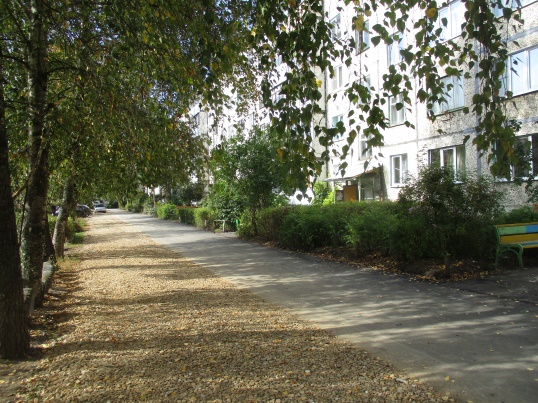 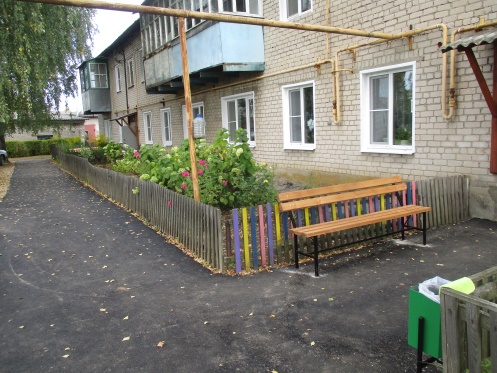 2Обеспечение освещения дворовых территорий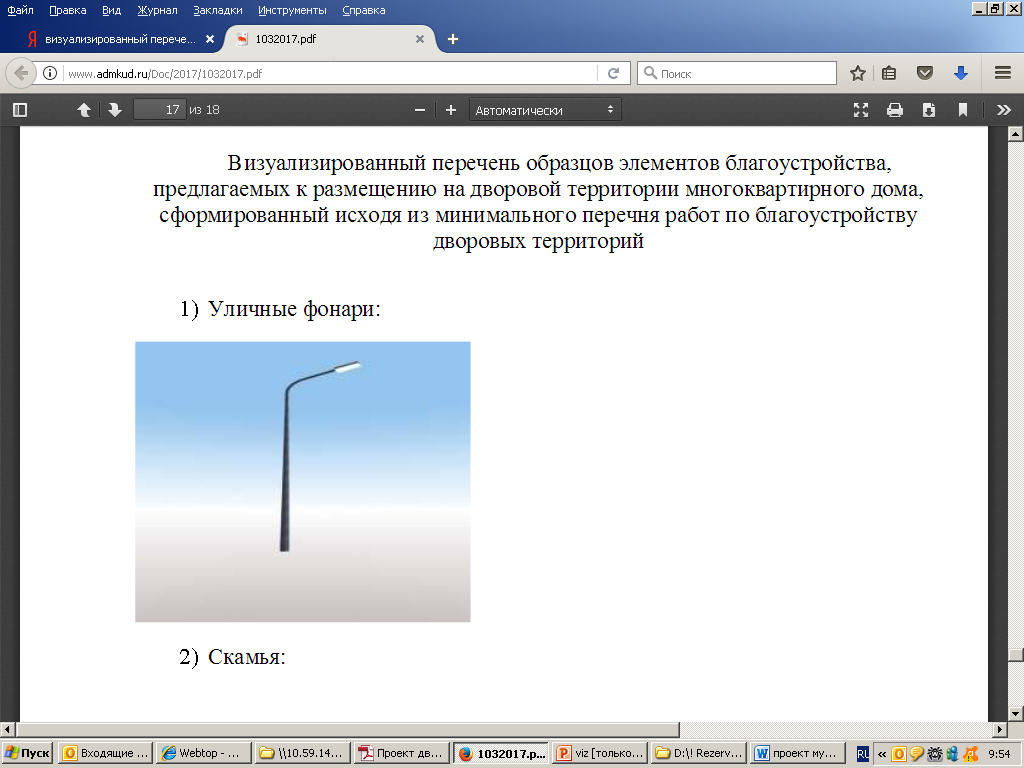 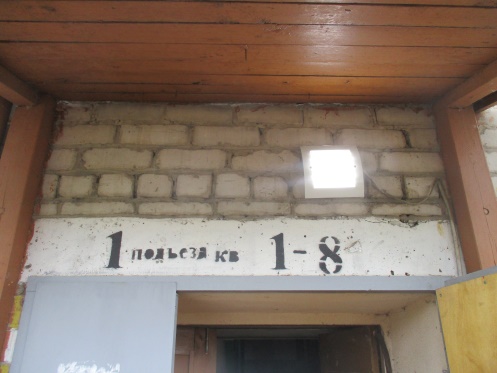 3Установка скамеек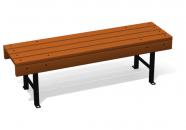 3Установка скамеек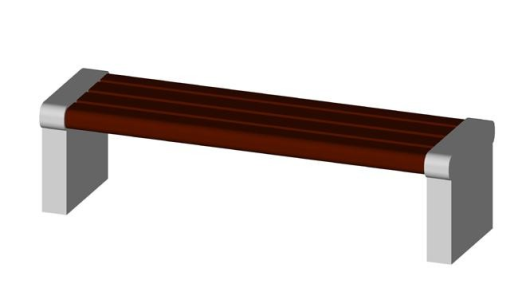 3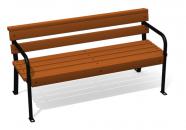 33Установка урн для мусора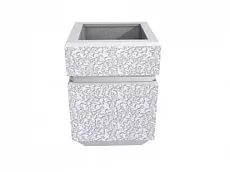 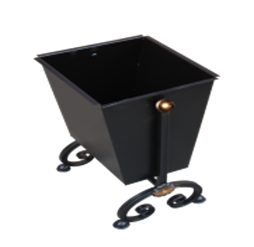 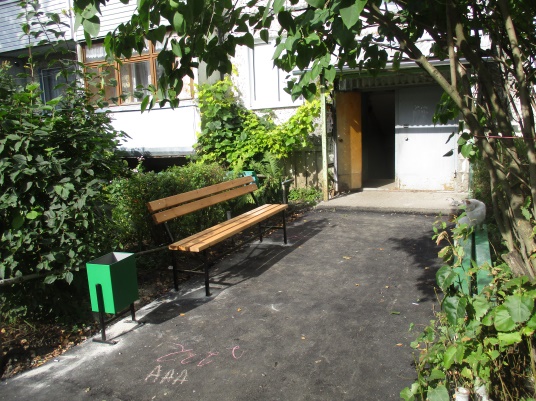 № п\пНаименование работЕд. изм.Кол-воСтоимость с НДС в руб.1Поднятие кирпичных горловин колодцев (без стоимости люка)1 люк.12741,002Снятие деформированных а/бетонных покрытий фрезой толщ.5см(с погрузкой и перевозкой на расстоянии до 10км)м2137,003Разборка а/бетонного покрытия (с погрузкой экскаватором и перевозкой на расстоянии до 15км) толщ.10смм31м2х0,1м117,004Разработка грунта с погрузкой на а/самосвал (с первозкой на расстоянии до 10км) толщ.10смм31м2х0,1м139,005Устройство подстилающих и выравнивающих слоев из песка толщ.10смм31м2х0,1м66,006Устройство подстилающих и выравнивающих слоев из щебня (с доставкой на расстоянии до 70км) толщ.10смм31м2х0,1м169,007Розлив битумаТн.1м2х0,0003тн7,008Устройство выравнивающего слоя из а/бетона толщ.2,5см (нижний слой а/б марки П)-проезжая частьТн.1м2х0,025мх2,34тн212,009Устройство а/бетонного  слоя из а/бетона толщ.5 см (верхний слой а/б марки П,тип В) -проезжая частьм21468,0010Устройство а/бетонного  слоя из а/бетона толщ.4 см ( а/б марки Ш,тип Д)-тротуарм21411,0011Разборка старого бортового камня (с погрузкой экскаватором и перевозкой на расстоянии до 15 км)1 пог.м1222,0012Установка нового бортового камня1 пог.м1923,00№ п/пВид работыЕд.Изм.Стоимость с НДС, руб.Работа1Прокладка провода по фасаду зданиям.1012Установка кронштейнашт.2 3523Установка светильникашт.1 8774Установка выключателяшт.705Установка фотоэлементашт.3126Установка распределительной коробкишт.6867Прокладка труб гофра для защиты проводовм.318Затягивание провода в трубым.810Установка опоры СВ-110-5шт.2 76511Подвес провода СИПм.10112Демонтаж светильникашт.73213Демонтаж провода с фасадам.414Демонтаж опорышт.70915Сверление отверстий в кирпиче1 отв.15Материалы17Провод ВВГ 3*2,5м.34,2718Провод ВВГ 3*1,5м.21,1219Опора СВ-110-5шт.9 70023Фотоэлементшт.36724Автоматический выключатель 16Ашт.91,3825Выключательшт.54,5226Гофротрубам.4,9127Труба полипропиленоваям.48,0028Светодиодный светильник (с датчиком движения) накладной защитного исполненияшт.1 42029Светильник светодиодный LEDшт.5 750Кронштейн для светильниковшт.482,8630Провод СИП 2*16м.33,2631Провод СИП 4*16м.57,3732Провод СИП 4*25м.80,0933Изолента ПВХшт.37,2434Коробка распределительная (IP-54)шт.72,5035Клипсашт.7,9636Дюбель-гвоздь (быстрый монтаж)шт.3,5037Рейка DIN 30смшт.17,9538Шина нулеваяшт.347,93№ п\пВид работыЕд.измеренияСтоимость с НДС, руб.Работа1Стоимость установки скамьишт.1876Оборудование2Скамья со спинкойРазмеры: 670x2000x950шт.5313№ п\пВид работыЕд.измеренияСтоимость с         НДС, руб.Работа1Стоимость установки урнышт.513Оборудование2Урна наземнаяОбъем: 20лРазмеры: 620х330х260шт.1302Тип подпрограммыСпециальнаяНаименование подпрограммы       Благоустройство общественных территорийСрок реализации подпрограммы2018-2024Администратор программыАдминистрация Петровского городского поселенияИсполнители подпрограммыАдминистрация Петровского городского поселенияЦель (цели) подпрограммыБлагоустройство общественных территорий, расположенных в населенных пунктах  Петровского городского поселения, численность населения которых составляет более 1 тыс. человек, создание комфортных условий для жизни, отдыха населения.Объем ресурсного обеспечения подпрограммыОбщий объем бюджетных ассигнований  всего 3384,19 тыс.руб., и по годам:2018 год –  239,63 тыс. руб.2019 год –  3135,08 тыс. руб.2020 год –  4,74 тыс. руб.2021 год –  4,74 тыс. руб.2022 год –  0,00 тыс. руб.2023 год –  0,00 тыс. руб.2024 год –  0,00 тыс. руб.- местный бюджет всего 18,96 тыс.руб., и по годам:2018 год –  4,74 тыс. руб.2019 год –  4,74 тыс. руб.2020 год –  4,74 тыс. руб.2021 год –  4,74 тыс. руб.2022 год –  0,00 тыс. руб.2023 год –  0,00 тыс. руб.2024 год –  0,00 тыс. руб.- федеральный  бюджет всего 3317,49 тыс.руб., и по годам:2018 год – 218,45 тыс. руб.2019 год – 3099,04 тыс. руб.2020 год – 0,00 тыс. руб.2021 год – 0,00 тыс. руб.2022 год –  0,00 тыс. руб.2023 год –  0,00 тыс. руб.2024 год –  0,00 тыс. руб.- областной  бюджет всего 47,74 тыс.руб., и по годам:2018 год – 16,44 тыс. руб.2019 год – 31,30 тыс. руб.2020 год – 0,00 тыс. руб.2021 год – 0,00 тыс. руб.2022 год –  0,00 тыс. руб.2023 год –  0,00 тыс. руб.2024 год –  0,00 тыс. руб.№Общественная территориягаСтепень благоустройстваСтепень благоустройства№Общественная территориягаимеющиеся элементы благоустройствачто нужно сделать по благоустройству1.Центральная улица (п.Петровский,ул.Юбилейная)0,71- качественное асфальтовое покрытие автодороги;- асфальтированный тротуар;- насаждения под снос;- система уличного освещения не соответствует современным требованиям;- отсутствует ливневая канализация- оснащение пешеходной зоны бордюрами;- монтаж системы уличного освещения, отвечающей современным требованиям;- устройство ливневой канализации;- уход за территорией;-устройство газонов2.Парк «Березовая роща»1,86- клумбы;- молодые саженцы берез;- частично снесенные старые насаждения;- некачественная  пешеходная зона;- отсутствует система уличного освещения;- скамейки;- скульптура гриба;- фестивальная поляна;- памятная стелла «Землякам- защитникам отечества»- асфальтированные тротуары; - монтаж системы уличного освещения,- уход за территорией;- вырубка поросли и выкорчевка пней;- установка дополнительных скамеек3.Аллея к памятнику (от улицы Заводская до обелиска в п.Петровский)0,8- некачественная асфальтовая пешеходная зона;- старые, нуждающиеся в реконструкции насаждения деревьев, кустарников;- асфальтированный тротуар;- реконструкция зеленых насаждений;-устройство газонов4.Центральная площадь (ул. Чкалова, остановка) 0,6- 2 клумбы;- неблагоустроенная пешеходная зона;- неблагоустроенная зона остановки общественного транспорта;- асфальтирование территории остановки общественного транспорта;-устройство газонов;- установка скамеек5.Фонтан в с. Липовая Роща0,3- неработающий фонтан;- некачественная пешеходная зона из тротуарной плитки;- газон- ремонт тротуаров;- установка скамеек;- монтаж системы уличного освещения,6.Аллея от спорткомплекса в селе Липовая Роща вдоль улицы Юбилейная0,4- неблагоустроенная территория;- устройство асфальтированного тротуара;-устройство газонов;- установка скамеек- монтаж системы уличного освещения7.Территория детской площадка в деревне Морозово0,04- установлены элементы детской игровой площадки-8.Территория детской площадки в селе Липовая Роща (пл. 70 лет Октября)0,04- установлены элементы детской игровой площадки-9.Территория детской площадки в селе Липовая Роща (ул. Зеленая)0,04- установлены элементы детской игровой площадки-10.Территория детской площадки в поселке Петровский (ул. Юбилейная)0,04- установлены элементы детской игровой площадки-11.Территория детской площадки в центре села Липовая Роща (ул. Юбилейная)0,33- установлены элементы детской игровой площадки-12.Стадион1,96-установлены ограждения, имеется футбольное поле, волейбольная площадка- установка многофункциональной площадкиВСЕГО7,12№п.п.Адрес Период благоустройства (год)Аллея от ул. Заводская до обелиска в п. Петровский2018Территория стадиона в п. Петровский (ул. Чкалова)2019Аллея от спорткомплекса в селе Липовая Роща вдоль улицы Юбилейная2020-2024Фонтан в с. Липовая Роща (пл. 70 лет Октября)2020-2024Центральная площадь ( п.Петровский, ул. Чкалова в районе остановки)2020-2024Центральная улица (п.Петровский,ул.Юбилейная)2020-2024Парк «Березовая роща» (п.Петровский, ул.Школьная)2020-2024№п/пНаименование показателя Ед. изм201720182019202020212022202320241.Количество благоустроенных  муниципальных территорий общего пользованияед.566891011122.Площадь благоустроенных  муниципальных территорий общего пользованияга0,491,293,253,653,954,555,267,123.Доля  площади  благоустроенных  муниципальных территорий общего пользования%6,918,145,651,355,563,973,9100№ п/пНаименованиемероприятия /источник ресурсного обеспеченияИсполнитель2018год2019 год2020 год2021год2022год2023 год2024 годПодпрограмма, всегоПодпрограмма, всегоПодпрограмма, всегобюджетные ассигнованиябюджетные ассигнованиябюджетные ассигнования239,633135,084,744,740,000,000,00- местный бюджет- местный бюджет- местный бюджет4,744,744,744,740,000,000,00- федеральный бюджет- федеральный бюджет- федеральный бюджет218,453099,040,000,000,000,000,00- областной бюджет- областной бюджет- областной бюджет16,4431,300,000,000,000,000,001.Мероприятия по благоустройству общественных территорий  городского поселенияАдминистрация Петровского городского поселения1.бюджетные ассигнованияАдминистрация Петровского городского поселения239,633135,084,744,740,000,000,001.- местный бюджетАдминистрация Петровского городского поселения4,744,744,744,740,000,000,001.- федеральный бюджетАдминистрация Петровского городского поселения218,453099,040,000,000,000,000,001.- областной бюджетАдминистрация Петровского городского поселения16,4431,300,000,000,000,000,00Тип подпрограммыСпециальнаяНаименование подпрограммы       Благоустройство мест массового отдыха населения (городских парков)Срок реализации подпрограммы2018-2022 годыАдминистратор программыАдминистрация Петровского городского поселенияИсполнители подпрограммыАдминистрация Петровского городского поселенияЦель (цели) подпрограммыБлагоустройство мест массового отдыха населения (городских парков), создание комфортных условий для отдыха населения на территории паркаОбъем ресурсного обеспечения подпрограммыОбщий объем бюджетных ассигнований  всего 20,00 тыс.руб., и по годам:2018 год –  5,00 тыс. руб.2019 год –  5,00 тыс. руб.2020 год –  5,00 тыс. руб.2021 год –  5,00 тыс. руб.2022 год –  5,00 тыс. руб.- местный бюджет всего 20,00 тыс.руб., и по годам:2018 год –  5,00 тыс. руб.2019 год –  5,00 тыс. руб.2020 год –  5,00 тыс. руб.2021 год –  5,00 тыс. руб.2022 год –    0,00 тыс. руб.- федеральный  бюджет всего 0,00 тыс.руб.,и по годам:2018 год –   0,00 тыс. руб.2019 год –   0,00 тыс. руб.2020 год –   0,00 тыс. руб.2021 год –   0,00 тыс. руб.2022 год –     0,00 тыс. руб.- областной  бюджет всего 0,00 тыс.руб.,и по годам:2018 год –   0,00 тыс. руб.2019 год –   0,00 тыс. руб.2020 год –   0,00 тыс. руб.2021 год –   0,00 тыс. руб.2022 год –     0,00 тыс. руб.№п/пНаименование показателя Ед. изм2017201820192020202120221.Количество благоустроенных  мест массового отдыха населения (городских парков)ед.0001112.Доля    благоустроенных  мест массового отдыха населения (городских парков) от общего количества благоустроенных  мест массового отдыха населения (городских парков)%000100100100№ п/пНаименованиемероприятия /источник ресурсного обеспеченияИсполнитель2018год2019 год2020 год2021год2022годПодпрограмма, всегоПодпрограмма, всегоПодпрограмма, всегобюджетные ассигнованиябюджетные ассигнованиябюджетные ассигнования5,005,005,005,000,00- местный бюджет- местный бюджет- местный бюджет5,005,005,005,000,00- федеральный бюджет- федеральный бюджет- федеральный бюджет0,000,000,000,000,00- областной бюджет- областной бюджет- областной бюджет0,000,000,000,000,001.Мероприятия по благоустройству общественных территорий  городского поселенияАдминистрация Петровского городского поселения1.бюджетные ассигнованияАдминистрация Петровского городского поселения5,005,005,005,000,001.- местный бюджетАдминистрация Петровского городского поселения5,005,005,005,000,001.- федеральный бюджетАдминистрация Петровского городского поселения0,000,000,000,000,001.- областной бюджетАдминистрация Петровского городского поселения0,000,000,000,000,00Для физических лиц:Представитель заинтересованных лиц:Ф.И.О.Дата рождения:Паспорт:серия, номер, кем выдан, дата выдачиИНН:Адрес регистрации:Платежные реквизиты:Наименование учреждения Банка России, БИКРасчетный счетИсполнитель:Наименование юридического лицаЮридический и почтовый адрес:ОГРН, ОКТМО:ИНН/КПП:Платежные реквизиты:Наименование учреждения Банка России, БИКРасчетный счетНаименование территориального органа Федерального казначейства, в котором открыт лицевой счетЛицевой счет_________/___________________(подпись) (Ф.И.О.)__________/___________________(подпись) (Ф.И.О.)М.П.Для юридических лиц:Наименование юридического лица:Юридический и почтовый адрес:ОГРН, ОКТМО:ИНН/КПП:Платежные реквизиты:Наименование учреждения Банка России, БИКРасчетный (корреспондентский) счет__________/___________________(подпись) (Ф.И.О.)М.П.